Natalia Logvinova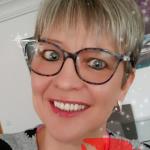  Bachiarotohttp://Logvinovanatalia.MiCVweb.comObjetivo Profesional[ Escribir Objetivo profesional ]ExperienciaMolina de segura (Murcia)FormaciónHABILIDADES/CAPACIDADESFormación ComplementariaIdiomasInformáticaInformación adicional